Nombre/número______________________________________ / _____   Fecha______________________________________R 1.1 Puedo reconocer y utilizar los patrones de deletreo cuando leo.  Práctica 3.1. Encuentra la palabra que tiene el mismo sonido que las letras subrayadas en la palabra “ k i w i ”.  guiso		  quiero		  celebrar		  craneo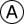 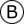 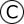 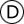 2. Encuentra la palabra que tiene el mismo sonido que las letras subrayadas en la palabra “ s á b a d o ”.  sidra			  zas		  vado		  baño3. Encuentra la palabra que tiene el mismo sonido que las letras subrayadas en la palabra “ l l a n t a ”.  santa		  fanta		  ya		  mantel4. Encuentra la palabra que tiene el mismo sonido que las letras subrayadas en la palabra “ c l a s e ”.  planes		  clave		  lanzar		  zeta5. Encuentra la palabra que tiene el mismo sonido que las letras subrayadas en la palabra “ b o c a “.  vaca		  ropa		  saco		  caer